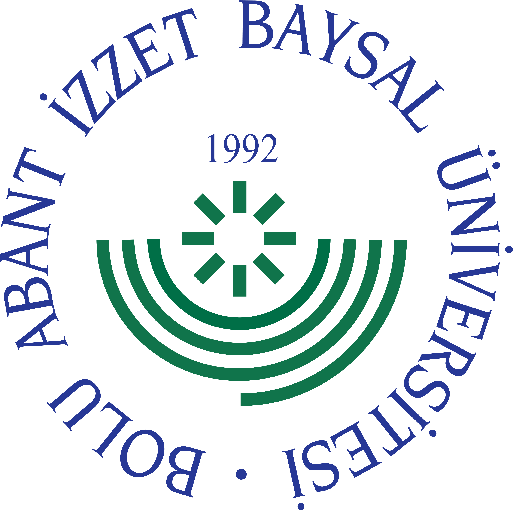 
     GÖREV YETKİ VE SORUMLULUK
FORMU     Bu formda açıklanan görev tanımını okudum. Görevimi burada belirtilen şekilde yerine getirmeyi kabul ediyorum.           ONAYLAYANDoküman NoGT - 203İlk Yayın TarihiBaskı NoRevizyon No/TarihBirimiİdari ve Mali İşler Daire BaşkanlığıGörev UnvanıBilgisayar İşletmeni/Satın Alma Şube PersoneliBağlı Olduğu YöneticiDaire Başkanı/Bütçe ve Yatırım Şube MüdürüYerine Vekalet Edecek KişiGörevlendirilen PersonelGörev, Yetki ve SorumluluklarFaaliyet alanı ile ilgili kendisine havale edilen veya istenen iş ve işler ile evrakların/yazıların gereğini eşgüdümlü olarak yapmak, cevap yazılarını hazırlamak (kurum içi-kurum dışı), paraflamak ilgili üst yönetici/yöneticilerin onayına/parafına sunmak, Görevi ile ilgili mevzuatları takip ederek değişen mevzuatları amirlerine bildirmek, Görevi ile ilgili her türlü evrakı standart dosya düzenine göre hazırlamak, dosyalamak ve arşive kaldırmak. Yürüttüğü faaliyetler ilişkin Şube Müdürü ve Daire Başkanına düzenli olarak bilgi vermek, Başkanlığın yıllık bütçesinin hazırlanmasına yönelik işlemleri yapmak, takip ve kontrolünü sağlamak.Yatırım bütçesi ile ilgili tüm birimler ile yazışmaları takip etmek, talepleri toplamak ve yatırım bütçesini hazırlamak, Bütçe süreçlerine ait raporları hazırlamak ve izleme işlemlerini yerine getirmek,Görevinin gerektirdiği konularda Başkanlığa bağlı diğer şube ve servis personeliyle Başkanlığın iç düzenlemelerine uygun olarak işbirliği yapmak. Görevlerini yaparken, işin normal akışını aksatmamak, verimli bir çalışma ortamı sağlamak, İşlerin zamanında ve tam olarak bitirilmesi için kendinden beklenen azami gayreti göstermek. Başkanlığın genel çalışma talimatına uymak. Görevi ile ilgili süreçleri Üniversitemiz Kalite Politikası ve Kalite Yönetim Sistemi çerçevesinde, kalite hedefleri ve prosedürlerine uygun olarak yürütmek, Bağlı bulunduğu yönetici veya üst yöneticilerin, görev alanı ile ilgili vereceği diğer işleri iş sağlığı ve güvenliği kurallarına uygun olarak yapmak, Bütçe ve Yatırım Şube Personeli, yukarıda yazılı olan bütün bu görevleri kanunlara ve yönetmeliklere uygun olarak yerine getirirken Şube Müdürüne karşı sorumludur.UnvanıTarihAdı SoyadıİmzaUnvanıTarihAdı Soyadıİmza